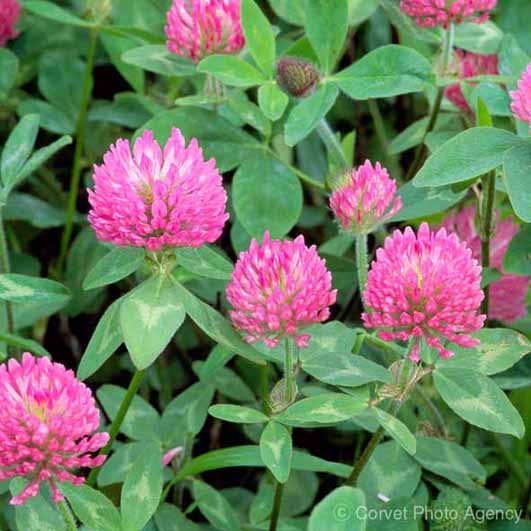 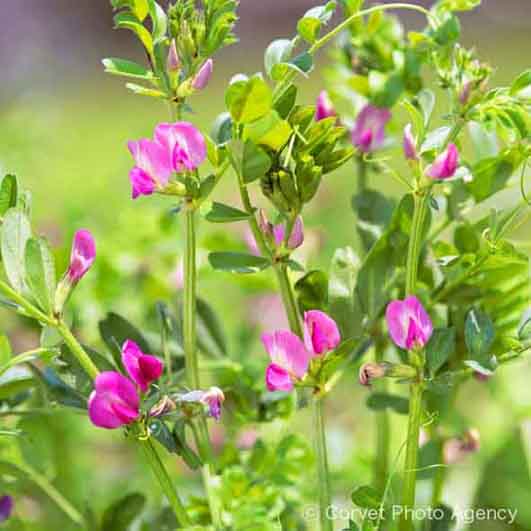 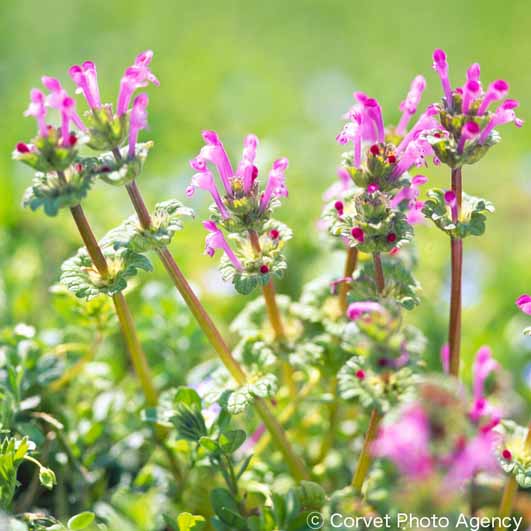 　あかつめくさ　　　　　　　　からすのえんどう 　　　　　　ほとけのざ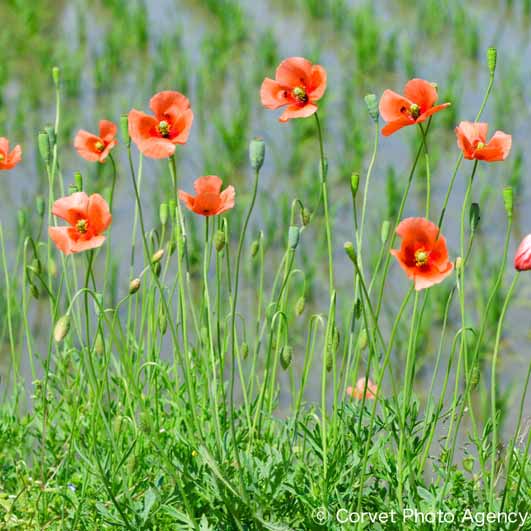 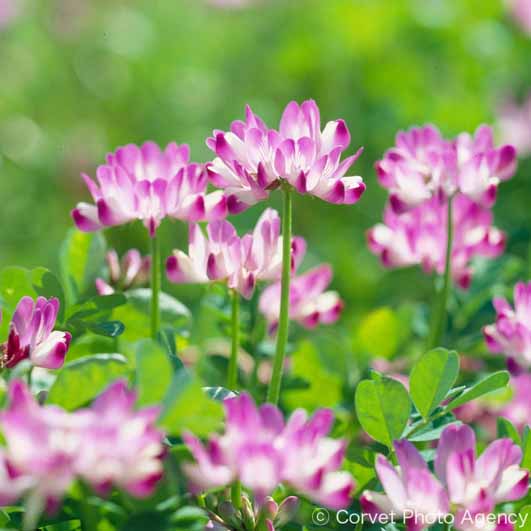 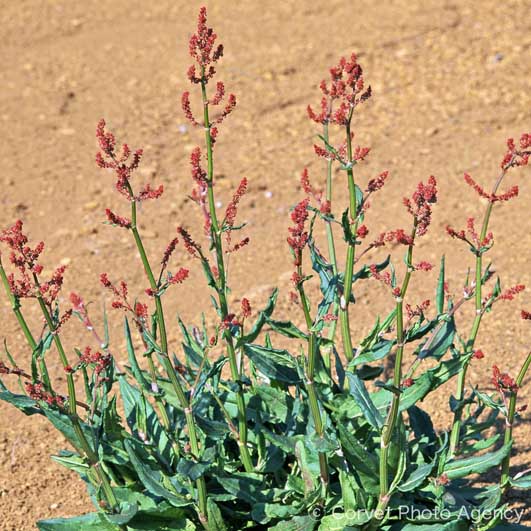 ながみひなげし　　　　　　　　れんげそう　　　　　　　　　　　すいば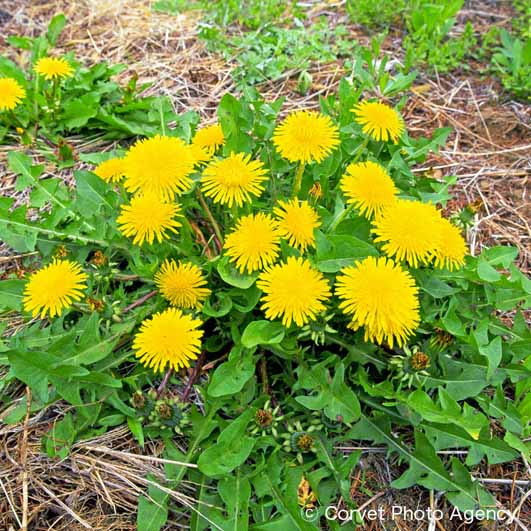 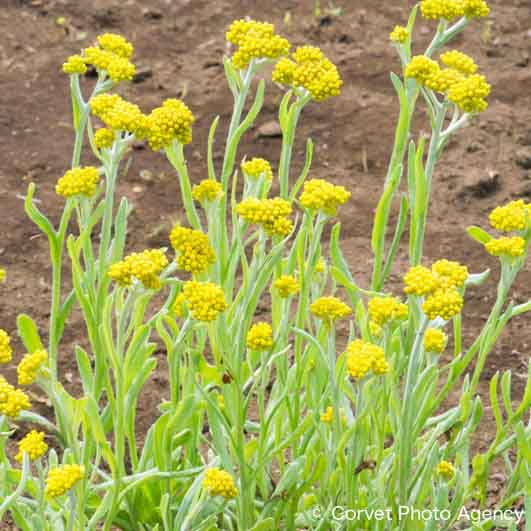 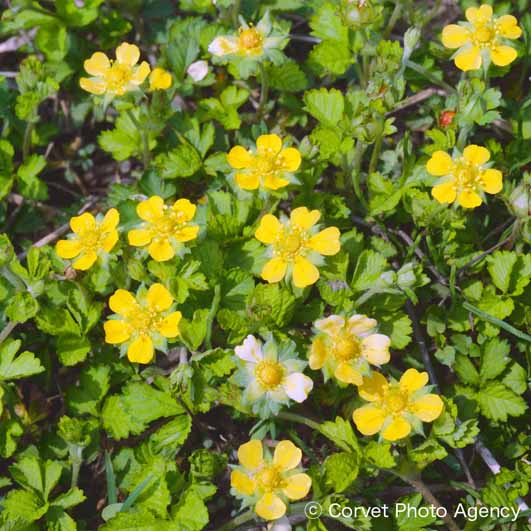 せいようたんぽぽ　　　　　　　ははこぐさ　　　　　　　　　　へびいちご通常の授業の範囲内のみでご使用下さい.　これらの写真の著作権は.「Corvet Photo Agency」が保有します.　研究会等の配付資料・書籍や問題集・SNS等一切の転用を禁じます。ⓒCorvet Photo Agency / 学校図書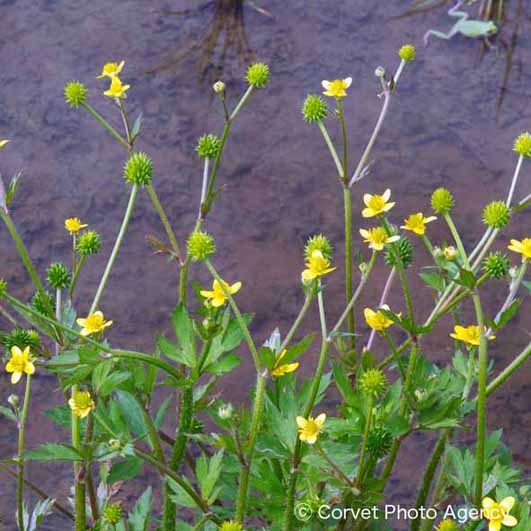 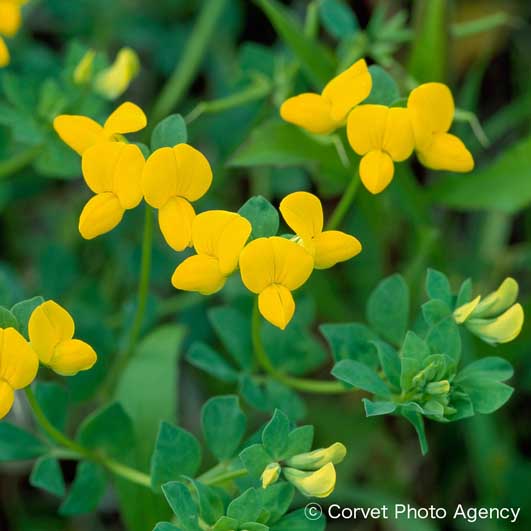 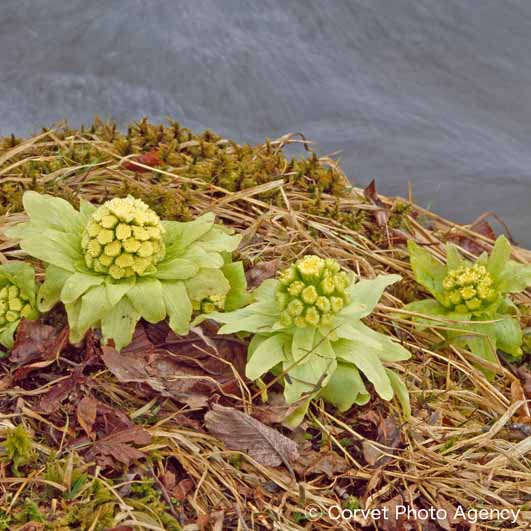 きつねのぼたん　　　　　　　みやこぐさ　　　　　　　　　　　ふき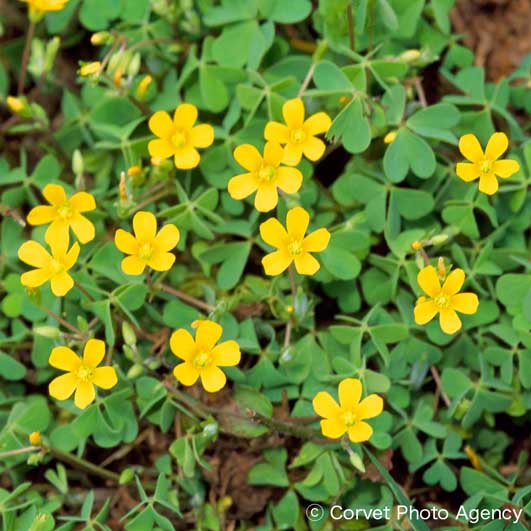 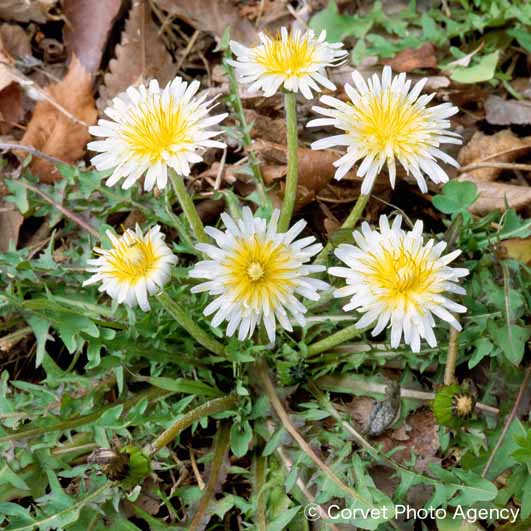 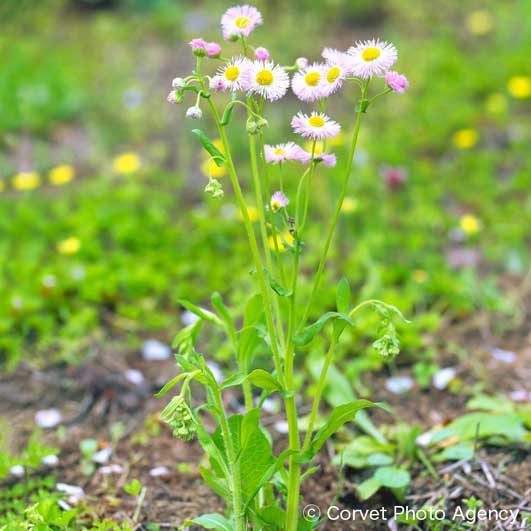 かたばみ　　　　　　　　　　　　しろばなたんぽぽ　　　　　　ひめじょおん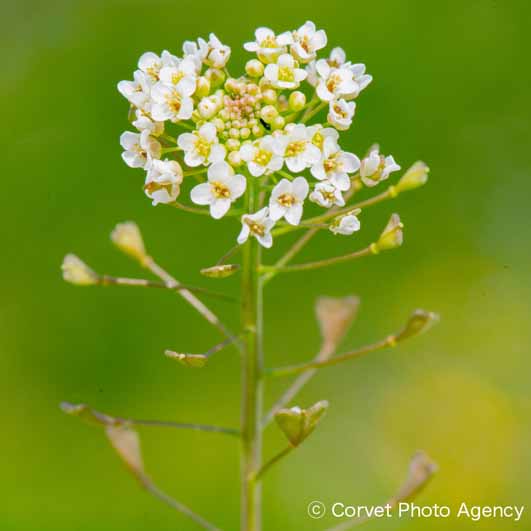 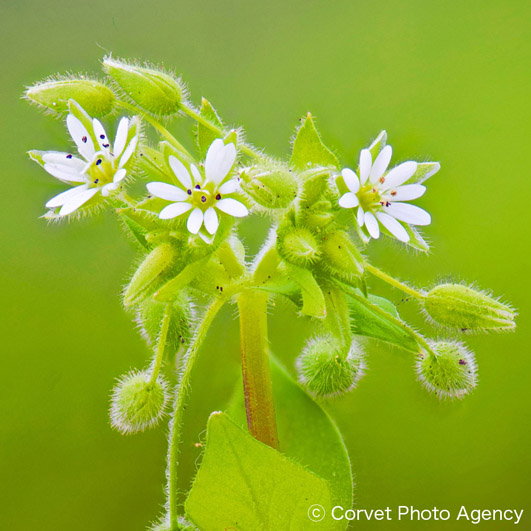 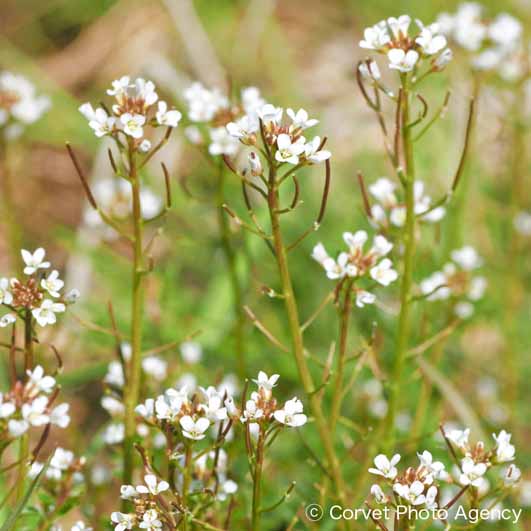 なずな　　　　　　　　　　　　　はこべ　　　　　　　　　　　　　たねつけばな通常の授業の範囲内のみでご使用下さい.　これらの写真の著作権は.「Corvet Photo Agency」が保有します.　研究会等の配付資料・書籍や問題集・SNS等一切の転用を禁じます。ⓒCorvet Photo Agency / 学校図書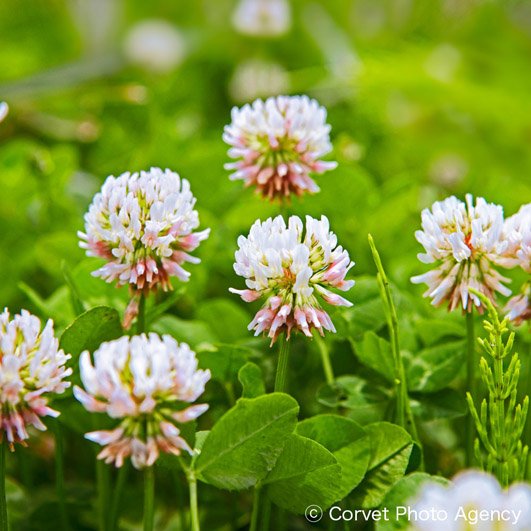 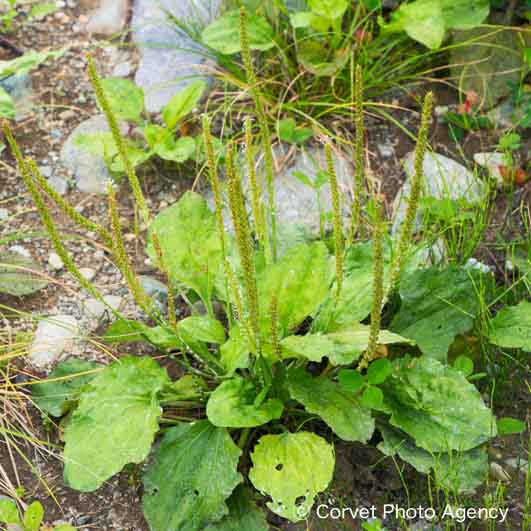 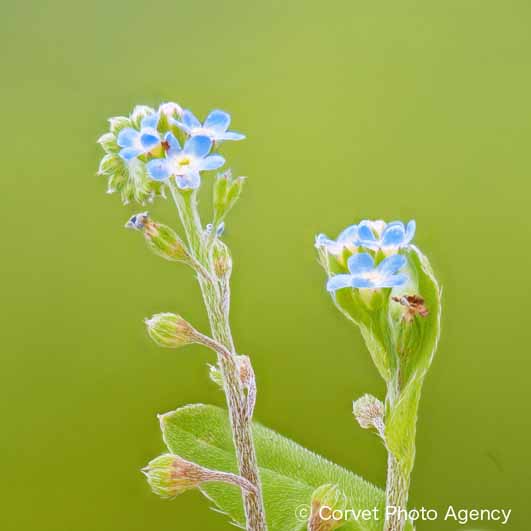 しろつめくさ　　　　　　　　　　　おおばこ　　　　　　　　　　　きゅうりぐさ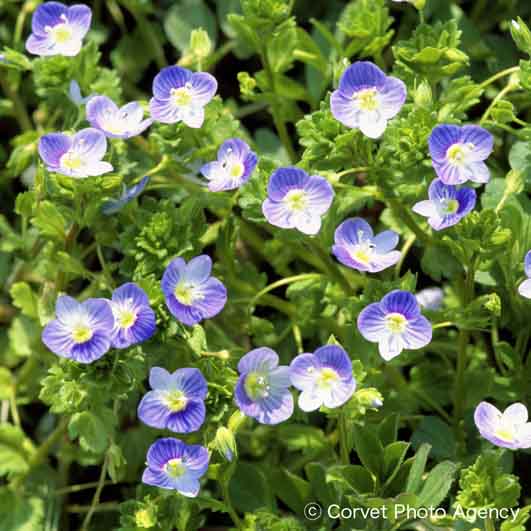 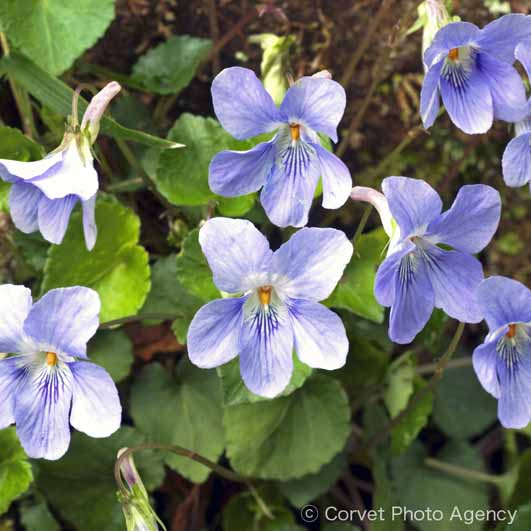 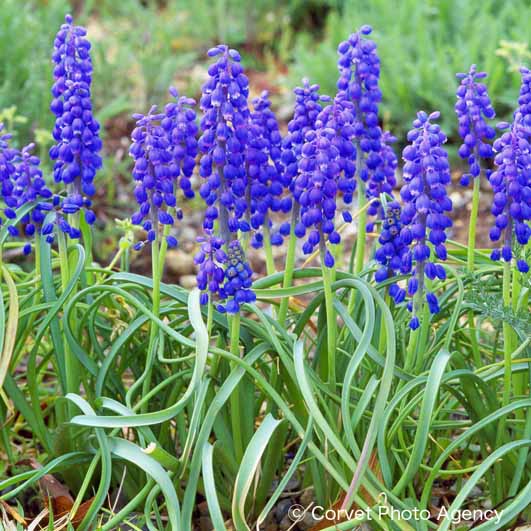 おおいぬのふぐり　　　　　　　　たちつぼすみれ 　　　　　 むすかり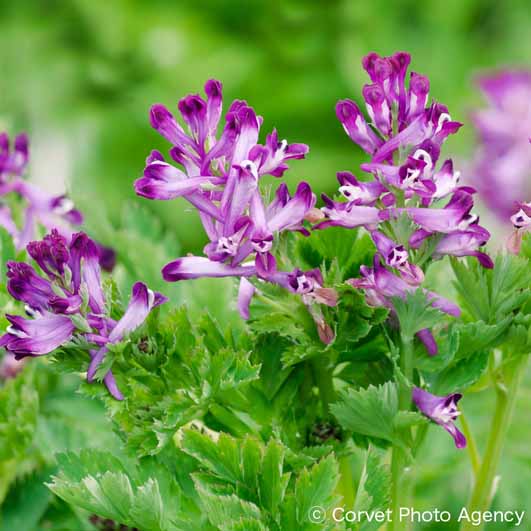 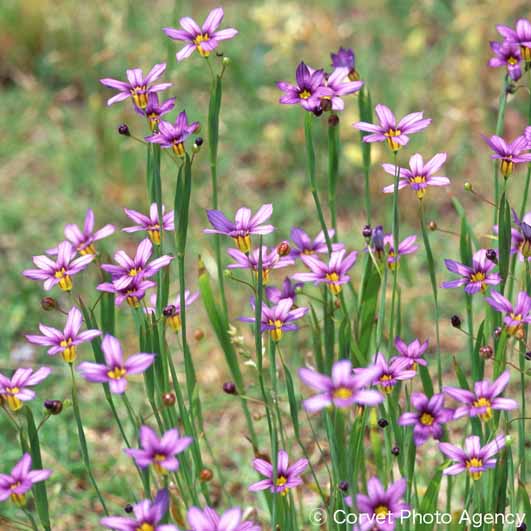 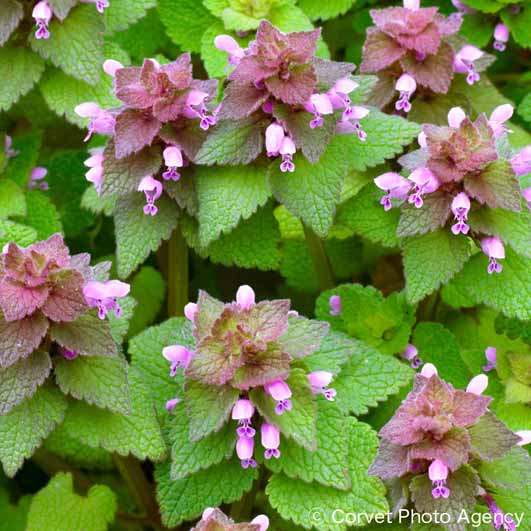 むらさきけまん　　　　     　にわぜきしょう　　　　     ひめおどりこそう通常の授業の範囲内のみでご使用下さい.　これらの写真の著作権は.「Corvet Photo Agency」が保有します.　研究会等の配付資料・書籍や問題集・SNS等一切の転用を禁じます。ⓒCorvet Photo Agency / 学校図書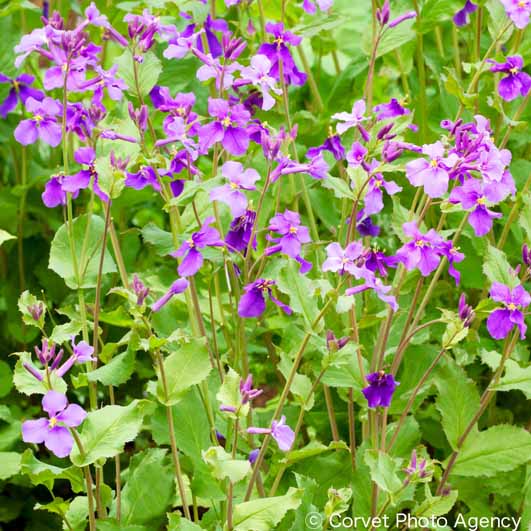 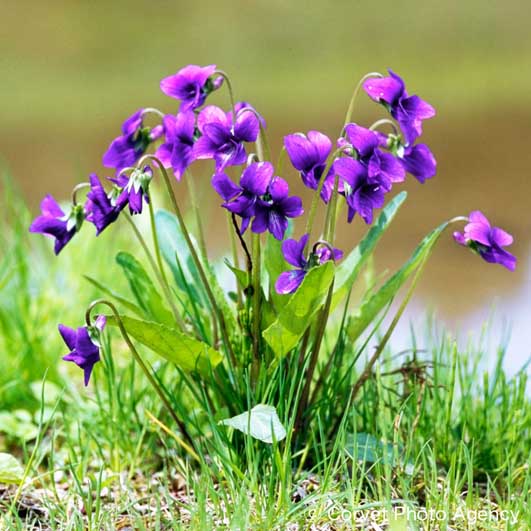 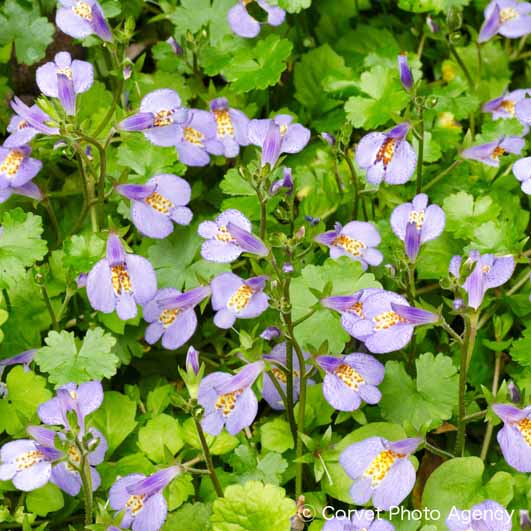 おおあらせいとう　　　　　　　　すみれ　　　　　　　　　　　　　むらさきさぎごけ通常の授業の範囲内のみでご使用下さい.　これらの写真の著作権は.「Corvet Photo Agency」が保有します.　研究会等の配付資料・書籍や問題集・SNS等一切の転用を禁じます。ⓒCorvet Photo Agency / 学校図書